Isle of ManIsle of ManIsle of ManIsle of ManMarch 2025March 2025March 2025March 2025SundayMondayTuesdayWednesdayThursdayFridaySaturday12345678910111213141516171819202122232425262728293031Mother’s DayNOTES: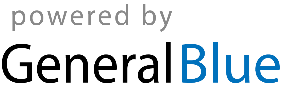 